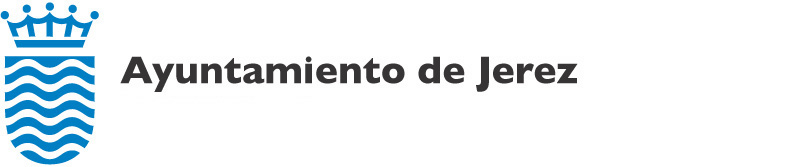 DECLARACIÓN DE BIENES, ACTIVIDADES, INTERESES E INCOMPATIBILIDADESI.I.- BIENES: A) BIENES INMUEBLESB) DERECHOS REALESC) BIENES MUEBLES DE CARÁCTER HISTÓRICO-ARTÍSTICO O CONSIDERABLE VALOR ECONÓMICOD) VALORES MOBILIARIOS, CRÉDITOS Y DERECHOS DE CARÁCTER PERSONALE) VEHÍCULOSF) CUENTAS BANCARIAS1.2. PRÉSTAMOS2.- ACTIVIDADES PRIVADAS: A) ACTIVIDADES POR CUENTA PROPIAB) ACTIVIDADES POR CUENTA AJENAC) ACTIVIDADES PROFESIONALES LIBERALESD) OTRAS ACTIVIDADES PRIVADAS SUSCEPTIBLES DE PRODUCIR INGRESOS3.- INCOMPATIBILIDADESA) OTROS INTERESES O ACTIVIDADES PRIVADAS NO SUSCEPTIBLES DE PRODUCIR INGRESOS RELACIONADAS CON EL AMBITO DE COMPETENCIAS DE AYUNTAMIENTOB) ACTIVIDADES DE CARÁCTER PÚBLICO O REPRESENTATIVOApellidos y nombreLÓPEZ ORIHUELA ROSARIOApellidos y nombreLÓPEZ ORIHUELA ROSARIOCargo:ConcejalFecha de nombramiento o toma de posesión: 15 de Junio de 2019Tipo de declaración:             Inicial                         XXX Final                                   Anual                                      Variaciones Tipo de declaración:             Inicial                         XXX Final                                   Anual                                      Variaciones Clase de fincaCiudadFecha de adquisiciónTerreno con casa (50%)Jerez2002Piso (25%)Jerez2001ConceptoFecha de constituciónDescripción Fecha de adquisiciónDescripciónFecha de adquisición o constitución ModeloFecha de adquisiciónEntidadSaldosCAIXA BANK1.250 €CAIXA BANK    584 €CAIXA BANK  8.466 €EntidadFecha constituciónCantidad pendiente de amortizaciónCAIXA BANK20066.781,095 €Carácter Ciudad DenominaciónDedicaciónCondición que se ostentaDenominación empresaCiudad Actividad Puesto de trabajoUbicaciónActividadIAEDescripción de la actividadIngresosDescripción de la ActividadIngresos 